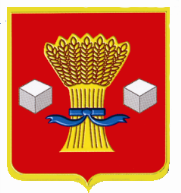 АдминистрацияСветлоярского муниципального района Волгоградской областиПОСТАНОВЛЕНИЕот 01.04.2022               №573Об утверждении Положения  «О порядке предоставления платных услуг муниципальным бюджетным учреждением детским оздоровительным лагерем «Чайка» Светлоярского муниципального района Волгоградской области (МБУ ДОЛ «Чайка»)» В соответствии с Гражданским кодексом Российской Федерации, Федеральными законами от 12.01.1996 № 7-ФЗ «О некоммерческих организациях», руководствуясь Федеральным законом от 06.10.2003 № 131-ФЗ «Об общих принципах организации местного самоуправления в Российской Федерации» и  Уставом Светлоярского муниципального района Волгоградской области, в целях упорядочения предоставления платных услуг,п о с т а н о в л я ю:Утвердить Положение «О порядке предоставления платных услуг муниципальным бюджетным учреждением детским оздоровительным лагерем «Чайка» Светлоярского муниципального района Волгоградской области (прилагается).Отделу по муниципальной службе, общим и кадровым вопросам администрации Светлоярского муниципального района Волгоградской области (Иванова Н.В.) разместить настоящее постановление в сети Интернет на официальном сайте Светлоярского муниципального района.Считать утратившим силу постановление администрации Светлоярского муниципального района от 22.03.2016 № 396 «Об утверждении Положения «О порядке предоставления платных услуг муниципальным бюджетным учреждением детским оздоровительным лагерем «Чайка» Светлоярского муниципального района Волгоградской области.Настоящее постановление вступает в силу со дня его официального опубликования. Контроль исполнения настоящего постановления возложить на заместителя главы  Светлоярского муниципального района Ряскину Т.А. Глава муниципального района                                                          Т.В. РаспутинаИсп. Триголос М.Р.Положениео платных услугах муниципального бюджетного учреждения детский оздоровительный лагерь «Чайка» Светлоярского муниципального района Волгоградской области1. Общие положения1.1. Настоящее Положение определяет единый порядок организации и предоставления платных услуг в муниципальном бюджетном учреждении «Детский оздоровительный лагерь «Чайка» Светлоярского муниципального  района Волгоградской области (далее – Учреждение) и распределение средств, полученных за предоставление платных услуг.          1.2. Платные услуги - это комплекс мер, предоставляемых Учреждением за плату физическим и юридическим лицам в пределах услуг, определенных Уставом Учреждения. Услуги, не относящиеся к уставной деятельности Учреждения, не могут включаться в перечень платных услуг.1.3. Платные услуги предоставляются Учреждением с целью:- удовлетворения дополнительных потребностей населения;- привлечения дополнительных финансовых средств и укрепления материально-технической базы Учреждения.                                                                                                                                       1.4. Платные услуги предоставляются Учреждением заинтересованным потребителям и являются дополнительной формой предоставления услуги, регулируемой: - Уставом Учреждения;   - законом Российской Федерации от 07.02.1992 № 2300-1 (в действующей редакции) «О защите прав потребителей»; - Гражданским кодексом Российской Федерации; - Федеральным законом от 12.01.1996 № 7-ФЗ «О некоммерческих организациях»; - настоящим Положением.1.5. Основным видом платной услуги, предоставляемой физическим и юридическим лицам, является оказание услуги по организации отдыха детей в каникулярное время.1.6. Дополнительные виды платных услуг:1.6.1 организация семейного отдыха и досуга (путевка выходного дня) с питанием и проживанием;- организация семейного отдыха и досуга (путевка выходного дня) с проживанием, без питания;- услуги по организации проведения слетов, сборов, семинаров, фестивалей, спортивных соревнований, спортивных квестов и др. с питанием;- услуги по организации проведения слетов, сборов, семинаров, фестивалей, спортивных соревнований, спортивных квестов и др. без питания;- услуги по организации выпускных мероприятий (с трансфером);- услуги по организации выпускных мероприятий (без трансфера);- услуги по организации мероприятий командообразования (с трансфером);- услуги по организации мероприятий командообразования (без трансфера);- услуги по организации прочих мест для временного проживания (услуги средств размещения в периоды, не связанные с организацией отдыха и оздоровления);- услуги по предоставлению имущества в аренду (столовой, беседок, спортивного инвентаря и оборудования);- услуги по организации досуга детей с помощью интернет-ресурса (онлайн-смена).1.6.2. Кружки:- кружок «Sport-time»;               - кружок  «Творческая мастерская «Art-skills»;- кружок «Школа аниматоров»;- кружок «Школа моделей»;- кружок «Школа вожатых»;- кружок «Клуб «По-dance-им»;- кружок «Рисование песком»;- музыкальный кружок «Нотка»;- пресс-центр «Пульс»;- кружок «Вокруг света за 40 минут»;- кружок «Рисование 3D-ручками»;- кружок «Движение вверх» (скалодром);- кружок «Пауки» (веревочный парк);- фотокружок «Фокус»и др.1.6.3. Клубы:- клуб развития ребенка «Развивайка»;- клуб развития речи «Говоруша»;- клуб финансовой грамотности «Поле чудес»;- клуб любителей йоги «Омммм» и др.1.6.4. Школы, студии:- театр-студия «Цветик-семицветик»;- школа юных управленцев «Лидер»;- школа юных литераторов «В мире русской сказки»;- диалектологическая школа «Говоры Волгоградской области» и др.2. Порядок оказания платных услуг2.1. Предоставление платных услуг Учреждением осуществляется при наличии:- настоящего Положения;- перечня платных услуг;- прейскуранта на платные услуги;2.2. Потребители платных услуг обязаны: - своевременно оплатить стоимость услуг; - выполнять требования, обеспечивающие качественное предоставление услуги.2.3. Для получения данных услуг потребителю необходимо заключить письменный договор с учреждением.2.4. При оформлении договора на оказание платных образовательных услуг используется форма договора (Приложение 1).Договор составляется в двух экземплярах, по одному для каждой из сторон.2.5. Оплата услуг производится в размере, указанном в прейскуранте (тарифах).2.6. Оплата услуг производится в безналичной форме путем перечисления денежных средств на лицевой счет, открытый в УФК по Волгоградской области.3. Учет, контроль и ответственность 3.1. Учет доходов от предоставления платных услуг осуществляется бухгалтерией Учреждения.3.2. Учреждение выставляет счета, выдает реквизиты на оплату предоставления платных услуг.3.3. По окончании выполнения платных услуг Учреждение предоставляет потребителю Акт об оказании услуг.3.4. По окончании выполнения платных услуг Учреждение предоставляет ребенку Потребителя соответствующий документ (сертификат, грамота, диплом, свидетельство и пр.).3.5. Контроль  деятельности Учреждения по предоставлению платных услуг осуществляет:- собственник имущества (Учредитель),- руководитель Учреждения.3.6. Споры, возникающие между сторонами, разрешаются по согласованию либо в установленном законодательством порядке.3.7. Ответственность за организацию деятельности Учреждения по предоставлению платных услуг несет руководитель Учреждения или лицо его замещающее.4. Порядок распределения и использования денежных средств, поученных от предоставления платных услуг4.1. Настоящий Порядок распределения и использования денежных средств, полученных от предоставления платных услуг, регламентируется Федеральным законом от 12.01.1996 №7-ФЗ «О некоммерческих организациях», Уставом Учреждения.4.2. Денежные средства, полученные от оказания платных услуг, могут быть использованы только в следующих целях:4.3.1. Не более 50% на:- заработную плату и начисления на заработную плату основных работников и работников по гражданско-правовому договору;- прочие выплаты;- материальную помощь;- премию.4.3.2. Не менее 50% на: - оплату услуг связи;- оплату транспортных услуг; - оплату коммунальных услуг;- оплату работ, услуг по содержанию имущества; - оплату прочих расходов; - приобретение основных средств; - приобретение материальных запасов. 4.4. Ответственность за распределение и использование денежных средств, полученных от предоставления платных услуг Учреждения, несет руководитель Учреждения или лицо его замещающее.4.5. Учреждение предоставляет следующие льготы на оказываемые платные услуги:Детям-инвалидам, а также детям, чьи родители (опекуны) являются инвалидами 1 и 2 степени, предоставляется 100% льгота на приобретение дополнительных платных программ.Возмещение расходов Учреждения, связанных с предоставлением льгот потребителям платных услуг, осуществляется за счет средств, полученных от оказания платных услуг.Приложение №1 к Положению о платных услугах для МБУ ДОЛ «Чайка»,утвержденному постановлениемадминистрации от            №        ДОГОВОР №___на оказание платных образовательных услугп. Кирова 	                                                                       				         «____»___________2022 г.Муниципальное бюджетное учреждение детский оздоровительный лагерь «Чайка» Светлоярского муниципального района Волгоградской области, осуществляющее образовательную деятельность на основании лицензии от 30.10.2018 №97, выданной Комитетом образования, науки и молодежной политики Волгоградской области, именуемое в дальнейшем «Организация», в лице директора Триголос М.Р., действующей на основании Устава и Положения о платных услугах МБУ ДОЛ «Чайка» с одной стороны, и __________________________________________________________________________________________________________________________________________________________________________________________(фамилия, имя, отчество (при наличии) родителя (законного представителя) ребенка)именуемый   в  дальнейшем  "Заказчик",  с  другой  стороны,  действующий  в интересах несовершеннолетнего  __________________________________________________________________________________________________________________________________________________________________________________________(фамилия, имя, отчество (при наличии) ребенка, дата рождения)именуемый  в  дальнейшем "Ребенок", также  совместно  именуемые "Стороны", заключили настоящий Договор о нижеследующем.1. ПРЕДМЕТ ДОГОВОРА1.1 Исполнитель предоставляет, а Заказчик оплачивает общеобразовательные и общеразвивающие программы дополнительного образования ребенка различной направленности.1.2 Период оказания услуг: ______ смена (с _________________________ по _____________________).1.3 Срок освоения общеобразовательных и общеразвивающих программ дополнительного образования составляет от 3-х до 18-ти дней. 1.4 Форма обучения: очная. 1.5. Перечень образовательных программ дополнительного образования:  кружок «Sport-time»;                кружок  «Творческая мастерская «Art-skills»; кружок «Школа аниматоров»; кружок «Школа моделей»; кружок «Школа вожатых»; кружок «Клуб «По-dance-им»; кружок «Рисование песком»; музыкальный кружок «Нотка»; пресс-центр «Пульс»; кружок «Вокруг света за 40 минут»; кружок «Рисование 3D-ручками»; кружок «Движение вверх» (скалодром); кружок «Пауки» (веревочный парк); фотокружок «Фокус»; клуб развития ребенка «Развивайка»; клуб развития речи «Говоруша»; клуб финансовой грамотности «Поле чудес»; клуб любителей йоги «Омммм»; театр-студия «Цветик-семицветик»; школа юных управленцев «Лидер»; школа юных литераторов «В мире русской сказки»; диалектологическая школа «Говоры Волгоградской области».Услуги предоставляются единым пакетом.Исполнитель оставляет за собой право изменять, дополнять или заменять занятия по дополнительным образовательным программам в зависимости от педагогического состава лагеря, погодных условий и санитарно-эпидемиологической обстановки.2. ПРАВА И ОБЯЗАННОСТИ ИСПОЛНИТЕЛЯ, ЗАКАЗЧИКА И ОБУЧАЮЩЕГОСЯ2.1. Исполнитель вправе:2.1.1. Самостоятельно осуществлять образовательный процесс, формы, порядок и периодичность проведения занятий согласно программам дополнительного образования.2.1.2. Применять к Заказчику меры поощрения в соответствии с законодательством Российской Федерации, учредительными документами Исполнителя и настоящим Договором и локальными нормативными актами Исполнителя.2.2. Заказчик вправе:2.2.1. Получать информацию от Исполнителя по вопросам обеспечения надлежащего предоставления услуг, предусмотренных разделом 1 настоящего Договора.2.2.2. В соответствии с частью 1 статьи 34 Федерального закона от 29 декабря 2012 г. № 273 ФЗ «Об образовании Российской Федерации»:2.2.2.1. Пользоваться в порядке, установленном нормативными актами, имуществом Исполнителя, необходимым для освоения образовательной общеобразовательной и  общеразвивающей программы. 2.2.2.2. Принимать в порядке, установленном локальными нормативными актами, участие в социально-культурных, оздоровительных и иных мероприятиях, организованных Исполнителем.2.2.2.3. Получать полную и достоверную информацию об оценке своих знаний, умений, навыков и компетенций. 2.3. Исполнитель обязан:2.3.1. Довести до Заказчика информацию, содержащую сведения о предоставлении платных образовательных услуг в порядке и объеме, которые предусмотрены Законом Российской Федерации от 7 февраля 1992 г.№2300-1 «О защите прав потребителей» и Федеральным законом от 29 декабря 2012 г. № 273- ФЗ «Об образовании в Российской Федерации».2.3.2. Организовать и обеспечить надлежащее предоставление образовательных услуг, предусмотренных разделом I настоящего Договора. 2.3.3. Обеспечить Заказчику предусмотренные образовательной программой условия ее освоения.2.3.4. Принимать от Заказчика плату за программы дополнительного образования.2.4. Заказчик обязан: 2.4.1. Своевременно вносить плату за предоставляемые Обучающемуся образовательные услуги, указанные в разделе I настоящего Договора, в размере и порядке, определенных настоящим Договором, а также предоставлять платежные документы, подтверждающие такую оплату.2.4.2. Возмещать ущерб, причиненный Обучающимся имуществу Исполнителя, в соответствии с законодательством Российской Федерации.3. ОПЛАТА УСЛУГ3.1. Полная стоимость образовательных услуг по настоящему Договору, за весь период обучения, указанный в разделе 1 настоящего Договора, составляет _________________________________.3.2. В случае незаезда ребенка в смену по уважительным причинам денежные средства возвращаются Заказчику в полном объеме. 3.3. В случае досрочного выезда из лагеря перерасчет денежных средств и возврат за неиспользованные услуги не осуществляется. 4. ОСНОВАНИЯ ИЗМЕНЕНИЯ И РАСТОРЖЕНИЯ ДОГОВОРА4.1. Условия, на которых заключен настоящий Договор, могут быть изменены либо по соглашению сторон, или в соответствии с действующим законодательством Российской Федерации. 4.2 Настоящий Договор может быть расторгнут по соглашению Сторон.5. ОТВЕТСТВЕННОСТЬ ИСПОЛНИТЕЛЯ, ЗАКАЗЧИКА, ОБУЧАЮЩЕГОСЯ.5.1. В случае неисполнения или ненадлежащего исполнения сторонами обязательств по настоящему Договору они несут ответственность, предусмотренную гражданским законодательством и законодательством о защите прав потребителей, на условиях, установленных этим законодательством.6. СРОК ДЕЙСТВИЯ ДОГОВОРА И ДРУГИЕ УСЛОВИЯ6.1. Настоящий Договор вступает в силу со дня его заключения сторонами и действует до полного исполнения Сторонами обязательств.6.2. Договор составлен в двух экземплярах, по одному для каждой из сторон. Оба экземпляра имеют равную юридическую силу.7. ЗАКЛЮЧИТЕЛЬНЫЕ ПОЛОЖЕНИЯ7.1. Настоящий Договор составлен в двух экземплярах, по одному для каждой из сторон. Все экземпляры имеют одинаковую юридическую силу. Изменения и дополнения производятся только в письменной форме, оформляются дополнительными соглашениями и подписываются уполномоченными представителями сторон.8. АДРЕСА И РЕКВИЗИТЫ СТОРОНУтверждено постановлениемадминистрации Светлоярского муниципального района Волгоградской областиот "01" 04. 2022 г. N 573УчреждениеМуниципальное бюджетное учреждение детский оздоровительный лагерь «Чайка» Светлоярского муниципального района Волгоградской области (далее МБУ ДОЛ «Чайка»)Адрес места нахождения:404180, Волгоградская область, Светлоярский район, п. Кирова, ул. Приканальная д.60Наименование(получатель): Администрация Светлоярского муниципального района (МБУ ДОЛ «Чайка», л/с 20296Ц20750)(ИНН/КПП) 3426009738 КПП 342601001Р/с 03234643186490002900Кор.счет: 40102810445370000021КБК00000000000000000130БИК 011806101Отделение Волгоград Банка России//УФК по Волгоградской области г. Волгоград телефон/факс 8-937-54-69-888, 8 (8442) 31-95-51Директор ___________М.Р. Триголос      М.П.Заказчик__________________________________________(фамилия, имя и отчество (при наличии) родителя (законного представителя) ребенкаДокумент, удостоверяющий личность: ________________серия_________ номер____________дата выдачи________________ кем выдан_________________________________________________________________________________________________________________________Зарегистрирован по адресу: __________________________________________Адрес фактического проживания: __________________________________________Телефон  _____________________________________         (подпись)                                (ФИО)